DEAR MRS KONSTANTINASince then the school closed  because   of CORONAVIRUS my life changed.  I don’t go to ballet  , I don’t meet with my friends  and stay home all the day. My dad he doesn’t go to his work and he works from home.                    I spend time at home by reading   an   amazing   book   , watching   TV, playing   basketball  , football and board games with my sister.  I have drawn paintings and I have made constructions .                                        Every noon I help my mum in cooking. I love cooking.                                       In the afternoon I ride a bike in road which is outside my house. I am bored at home but I don’t want the school start .       I wish it is over soon!!!!!!VALIA 
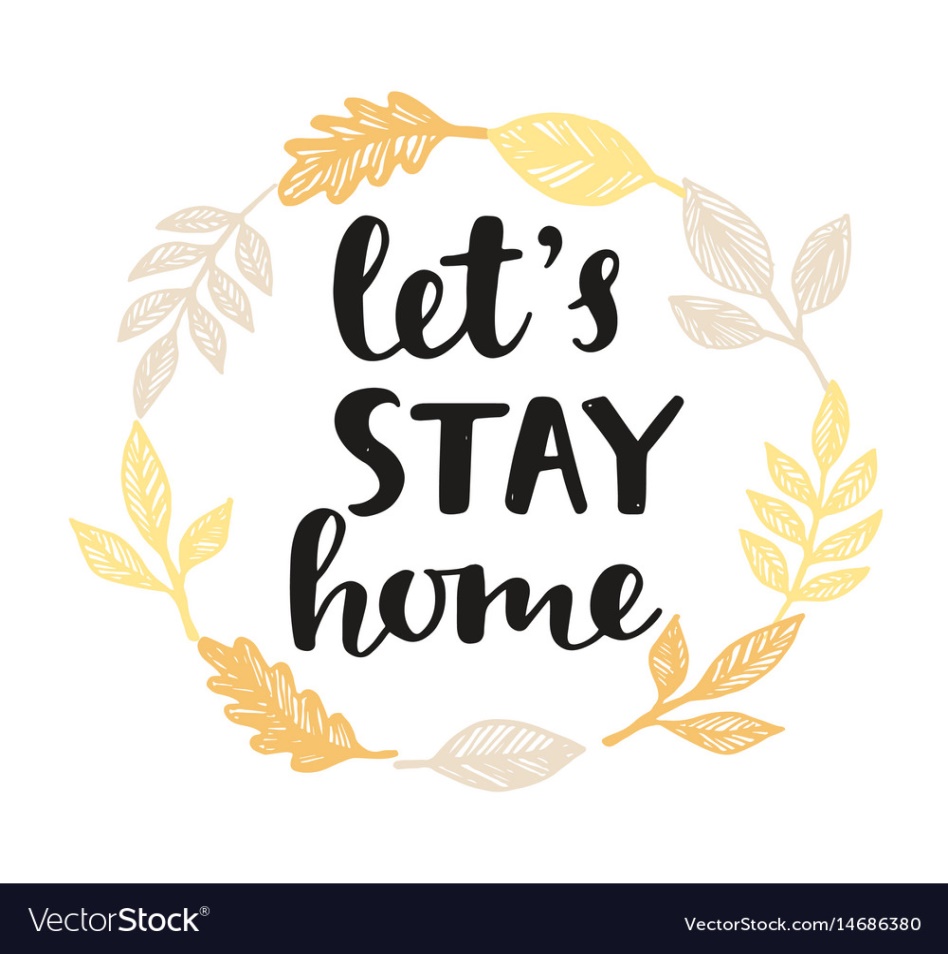 